ZÁKLADNÍ ŠKOLA A MATEŘSKÁ ŠKOLA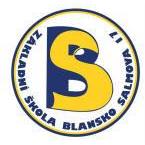  BLANSKO, SALMOVA 17IČ: 49464213678 01 Blansko		tel.: 516 499 551		e-mail: info@zssalmova.czPřihláška k zájmovému vzdělávání (ŠD)Jméno a příjmení účastníka						Školní rokDatum narození							TřídaBydliště								Kód zdravotní pojišťovnyUpozornění na zdravotní problémy účastníkaZákonní zástupci(Na první místo uveďte zákonného zástupce, který má být v případě mimořádné události kontaktován jako první). Jméno a příjmení (do závorky uveďte vztah k dítěti – matka, otec, apod.)	KontaktJméno a příjmení(do závorky uveďte vztah k dítěti – matka, otec  apod.)				KontaktDatum									        Podpis zákonného zástupce účastníkaDávám svůj souhlas Základní škola a Mateřské škole Blansko, Salmova 17 k tomu, aby zpracovávala a evidovala osobní údaje a osobní citlivé údaje, včetně rodného čísla mého dítěte, dle nařízení Evropského parlamentu a Rady EU) 2016/679 a ve smyslu všech ustanovení zákona č. 110/2019 Sb., o zpracování osobních údajů. Svůj souhlas poskytuji pro potřeby vedení povinné dokumentace školy podle zákona č. 561/2004 Sb., školského zákona v platném znění a pro účely související s běžným chodem školy. Souhlas poskytuji na celé období školní docházky mého dítěte na této škole a na zákonem stanovenou dobu, po kterou se tato dokumente na škole povinně archivuje. Souhlas poskytuji pouze uvedené škole, která kromě zákonem stanovených případů nesmí poskytnout osobní a citlivé údaje dalším osobám a úřadů. Byl jsem poučen o svém právu kdykoli tento souhlas odvolat, a to bez udání důvodu.ZÁKLADNÍ ŠKOLA A MATEŘSKÁ ŠKOLA BLANSKO, SALMOVA 17IČ: 49464213678 01 Blansko		tel.: 516 499 551		e-mail: info@zssalmova.czÚdaje o propouštění dítěte ze školní družinyV následující tabulce prosím vyplňte, ve které době bude účastník vyzvedáván ze školní družiny. V posledním sloupci do každého řádku uveďte, kdo bude účastníka vyzvedávat a doprovázet domů (rodiče, prarodiče, sourozenci apod.). Vždy vyplňte celé jméno a příjmení + vztah dané osoby k dítěti. Může – li účastník odejít z družiny sám, musí se předem prokázat souhlasem rodičů, kde bude uvedeno datum a čas odchodu a výslovné sdělení, že účastník může odejít sám bez doprovodu.Odchody účastníků jsou možné buď po obědě do 13:30, anebo po skončení hlavního programu od 14:45 a do konce provozu školní družiny tj. 16:30.od______________________hodin – do_______________________hodin*nehodící se škrtněteODCHODY ÚČASTNÍKA ZE ŠKOLNÍ DRUŽINYODCHODY ÚČASTNÍKA ZE ŠKOLNÍ DRUŽINYODCHODY ÚČASTNÍKA ZE ŠKOLNÍ DRUŽINYODCHODY ÚČASTNÍKA ZE ŠKOLNÍ DRUŽINYDENČAS ODCHODUČAS ODCHODUPoznámka, zda účastník bude odcházet z družiny sám nebo v doprovodu (rodičů, sourozenců apod., uveďte s kým)Pondělíhodinsám – doprovod*Úterýhodinsám – doprovod*Středahodinsám – doprovod*Čtvrtekhodinsám – doprovod*Pátekhodinsám – doprovod*Docházka do ranní družiny ANO – NE*